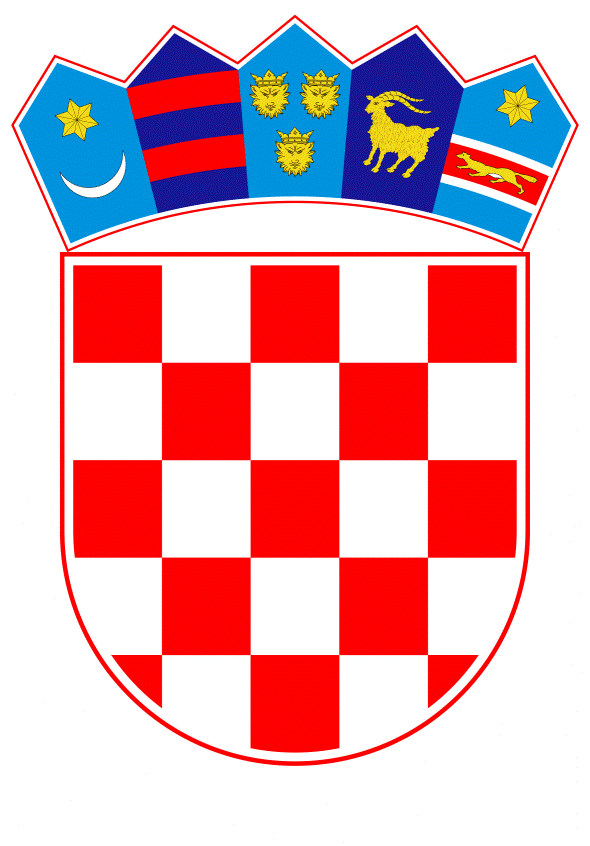 VLADA REPUBLIKE HRVATSKEZagreb, 4. siječnja 2024.______________________________________________________________________________________________________________________________________________________________________________________________________________________________Banski dvori | Trg Sv. Marka 2  | 10000 Zagreb | tel. 01 4569 222 | vlada.gov.hrPrijedlog Na temelju članka 8. i članka 31. stavka 2. Zakona o Vladi Republike Hrvatske („Narodne novine“, br. 150/11., 119/14., 93/16., 116/18. i 80/22.) u vezi s člankom 2. Zakona o podjeli trgovačkog društva HŽ-Hrvatske željeznice d.o.o. („Narodne novine“, br. 153/05. i 57/12.), Vlada Republike Hrvatske je na sjednici održanoj ______________ 2023. godine donijelaODLUKUo  dopuni Odluke o prihvaćanju nagodbe između Republike Hrvatske i društva HŽ Cargo d.o.o., u svrhu restrukturiranja  I.U Odluci o prihvaćanju nagodbe između Republike Hrvatske i društva HŽ Cargo d.o.o., u svrhu restrukturiranja (KLASA: 022-03/22-04/448, URBROJ: 50301-05/27-22-3) od 22. prosinca 2022. godine, iza točke IV. dodaje se nova točka IV.a koja glasi:„Ovlašćuje se ministar financija da potpiše odgovarajuće akte o preuzimanju obveza iz točke IV. stavka 2. ove Odluke“.II.Ova Odluka stupa na snagu danom donošenja.KLASA:URBROJ: Zagreb,       PREDSJEDNIKmr. sc. Andrej PlenkovićO B R A Z L O Ž E N J EVlada RH je dana 17. prosinca. 2020. godine donijela Odluku o odobrenju državne potpore za sanaciju društva HŽ Cargo d.o.o. sukladno Smjernicama Europske komisije o državnim potporama za sanaciju i restrukturiranje nefinancijskih poduzetnika u teškoćama (2014/C 249/01), koja je potpora prijavljena Europskoj komisiji pod brojem SA.60701. Po donošenju nužnih mjera i plana kriznog upravljanja društva HŽ Cargo d.o.o. započele su pripreme za kreiranje sveobuhvatnog plana restrukturiranja društva HŽ Cargo d.o.o. u skladu s pravilima EU, a u okviru postupka pred-notifikacije državne potpore za restrukturiranje Europskoj komisiji. U pripremi Plana restrukturiranja uvidjelo se da je nužno konačno razriješiti imovinsko-pravni prijepor između društva HŽ Cargo d.o.o. i njegova vlasnika, a koji seže od trenutka podjele pravnog prednika HŽ – Hrvatske željeznice d.o.o. 2006. godine te se ustanovila potreba sklapanja Nagodbe u pisanoj formi kao konačnog razrješenja između Republike Hrvatske (u daljnjem tekstu: „RH“) kao osnivača HŽ-Hrvatske željeznice (u daljnjem tekstu: „HŽ") i društva HŽ Cargo d.o.o. kao sljednika HŽ-a. Predmet Nagodbe veže se uz vrijednost javnog dobra izuzetoga iz imovine iskazane u poslovnim knjigama HŽ-a.Nadalje, Vlada je dana 22. prosinca 2022. godina donijela Odluku o prihvaćanju Nagodbe između Republike Hrvatske i društva HŽ Cargo d.o.o., u svrhu restrukturiranja.Nagodbom se utvrđuje potraživanje HŽ Carga d.o.o, prema RH u ukupnom iznosu od 1.184.379.652,50 HRK ( 157.194.194,00 EUR), pri čemu će dio tog iznosa RH u vrijednosti od 673.061.323,82 HRK (89.330.589,10 EUR) Republika Hrvatska namiriti zatvaranjem potraživanja, odnosno preuzimanjem obveza, dospjelih i nedospjelih, otplaćenih i neotplaćenih troškova, i to glavnice i kamata od strane Ministarstva financija za dva zajma (HPB/CROATIA BANKA i IBRD).Ovom Odlukom o dopuni Odluke o prihvaćanju Nagodbe između Republike Hrvatske i društva HŽ Cargo d.o.o., u svrhu restrukturiranja, ovlašćuje se ministar financija da potpiše odgovarajuće akte radi provedbe obveza koje proizlaze iz članka 1. točke 1.3. podstavka 6. podtočaka i., ii. i iii. Nagodbe.Predlagatelj:Ministarstvo mora, prometa i infrastrukturePredmet:Prijedlog odluke o dopuni Odluke o prihvaćanju nagodbe između Republike Hrvatske i društva HŽ Cargo d.o.o., u svrhu restrukturiranja  